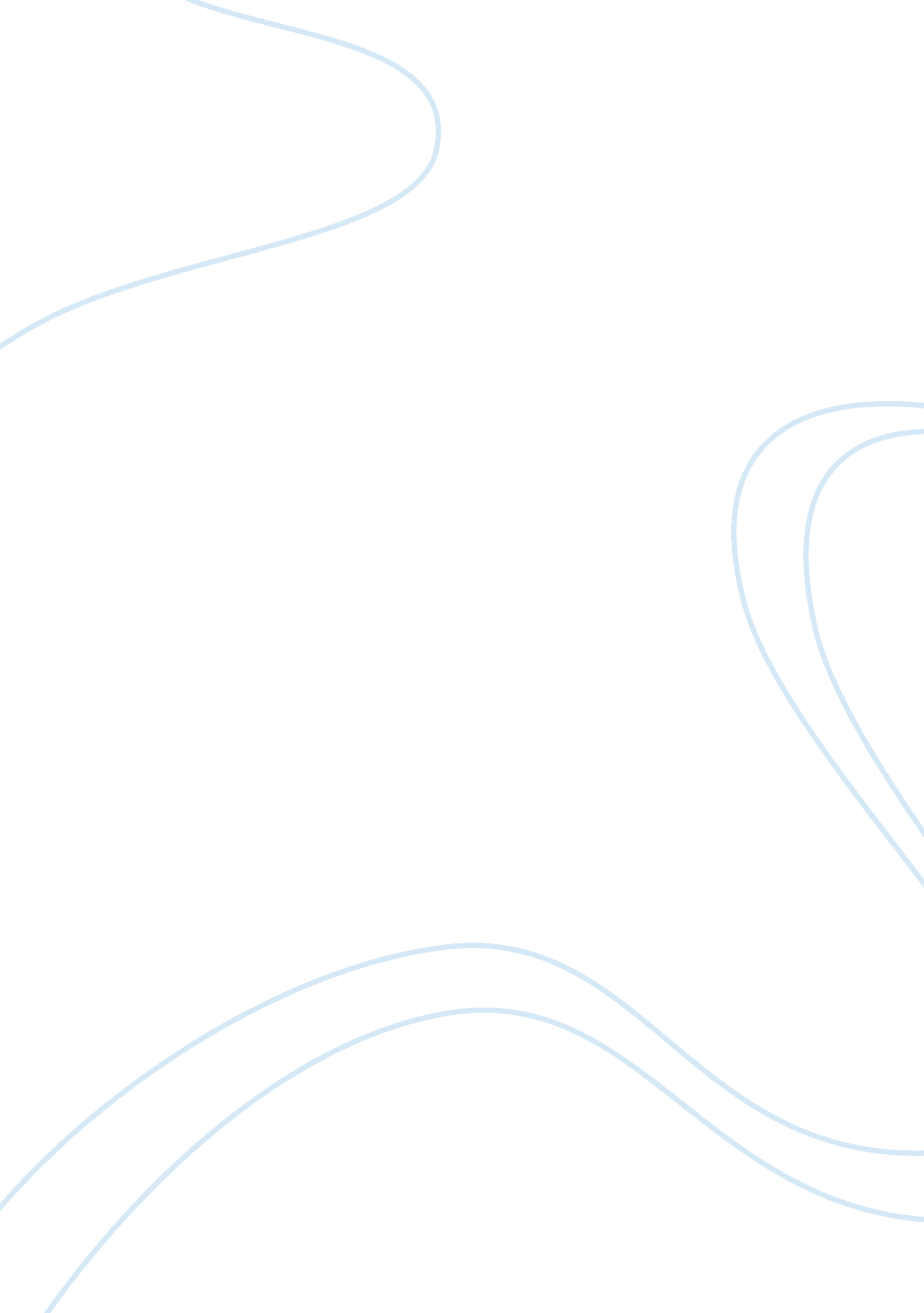 Any evaluativeLinguistics, English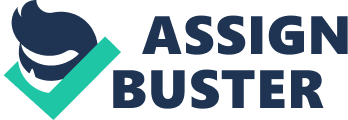 Article of a Movie Review: The article under consideration is by Peter Travers, who reviewedthe award winning movie, The Last of the Mohicans which was directed by Michael Mann. In reviewing this movie, Peter Travers has done a great job in following the criteria of movie evaluation that is, considering the theme, the plot, the role of the actors, and the directing of the movie. For instance, while beginning the review, Peter Travers talks about how excellent the directors of this movie have done a great job. Peter Travers denotes that the depiction of Daniel Day Lewis, firing a phallic riffle is an indication that the movie itself will be action based and stuffy. Furthermore, Peter Travers identifies the source of this movie, and it emanates from a classic novel by James Fenimore Copper (Travers, 1). Peter Travers also identifies the plot of this movie, and he begins by identifying the alliances between whites and the native Indians. 
In identifying the plot of this movie, Peter Travers explains the siege of the Fort William Henry, and also the ambush of Huron. Furthermore, Peter Travers identifies the excellent work of the director of this movie, Michael Mann. This is by explaining that he managed to depict a clear relationship that existed between the Indians and whites (Travers, 5). Furthermore, through this review, Travers identifies the various themes depicted in the movie, and mostly the theme of violence. He begins to depict the theme of violence through the action of Daniel Day Lewis, when his fires his rifle, and identifying the ambush of Huron, and the siege of Fort William Henry. 
Travers has also managed to effectively identify the roles played by leading actors, such as Huron, which is played by Wes Studi, Hawkeye, which is played by Daniel Day Lewis, Chingachgook, Uncas which is played by Eric Schweig (Travers, 7). Based on these facts therefore, Peter Travers manages to perform this evaluation, focusing on the themes, role of characters and directors of the movie, and plot of the movie. The overall impression that Peter Travers has regarding this movie is that it is a perfect piece of motion picture. 
Work Cited: 
The last of the Mohicans. Dir. Michael Mann. Perf. Daniel Day Lewis. Twentieth Century Fox 
Home Entertainment, 1999. DVD. 
Travers, Peter . " The Last of the Mohicans | Movie Reviews | Rolling Stone." Rolling Stone. 
N. p., n. d. Web. 14 July 2014. . 